ПРОТОКОЛ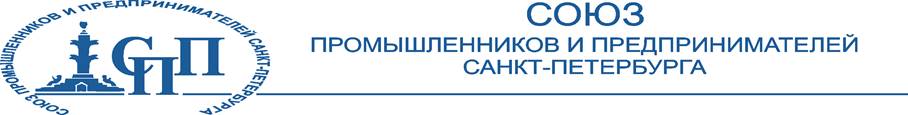 заседания Комитета по цифровой трансформации Союза промышленников и предпринимателей Санкт-Петербурга 03 октября 2022 года 							г. Санкт-Петербург14.30Темы: Защищенный корпоративный мессенджер «PostLink», принципы построения и опыт применения.О ходе работы над проектом «Биржа шеринга производства «КУЗНИЦА» и создание цифровой эко-среды «СОТЫ» в г. Санкт-Петербург» («Управление технологической кооперацией и шерингом производственных мощностей»). Заседание вел:Исполнительный вице-президент СПП СПб Е.А. ГоринРассмотрены вопросы:- о возможностях защищенного корпоративного мессенджера «PostLink», принципах построения и опыте применения в компаниях и организациях РФ;- о ходе работ по реализации в Санкт-Петербурге пилотного Проекта  «Биржа шеринга (кооперации) производства «КУЗНИЦА» на базе предприятий Санкт-Петербурга за счет создания единой эко-среды «СОТЫ» и реализации возможностей ФЗ-69 «О защите и поощрении капиталовложений в Российской Федерации», во исполнение Протокола Комитета по цифровой трансформации СПП СПб от 07 июля 2022 года.- о предложениях по организации работ для развертывания в Санкт-Петербурге инвестиционного инструмента СЗПК для целей реализации пилотного Проекта «Биржа шеринга (кооперации) производства «КУЗНИЦА» и создание цифровой эко-среды «СОТЫ»» в соответствии с Федеральным законом от 01.04.2020 №69-ФЗ «О защите и поощрении капиталовложений в Российской Федерации».Выступили:М.А. Кулеш (НТО ООО «СТЦ») – о возможностях защищенного корпоративного мессенджера «PostLink» как разумной альтернативы WhatsApp и Telegram, принципах построения и опыте применения в компаниях и организациях РФ, примерах использования и практических задачах, которые решаются при помощи «PostLink» в современных условиях конкурентной борьбы предприятий и с учетом проводимой Российской Федерацией СВО.Ю.И. Новиков (АУФР), И.В. Шарапов (ООО «Балтийский аудит»), Е.Н. Иванков  (ООО «Балтийский аудит») – о ходе работ по реализации пилотного Проекта, выполняемых ключевыми участниками: АУФР, ГК «Интеллект», ООО «Балтийский Аудит», а также о необходимости формирования группы значимых предприятий  членов СПП СПб для дальнейшей совместной работы по разработке Дорожной карты пилотного Проекта, требуемых на старте программных продуктов и непосредственно запуску Проекта в Санкт-Петербурге. В.В.Березов (ООО «ПромИнвестАудит»), Ю.И. Новиков (АУФР)  – о предложениях по организации работ для развертывания в Санкт-Петербурге инвестиционного инструмента СЗПК для целей реализации  пилотного Проекта в соответствии с Федеральным законом от 01.04.2020 №69-ФЗ «О защите и поощрении капиталовложений в Российской Федерации».В обсуждении и прениях приняли участие руководители предприятий-членов СПП СПб: Е.А. Горин, Исполнительный вице-президент СПП СПб; М.А. Кулеш (НТО ООО «СТЦ»); Ю.И. Новиков (АУФР); И.В. Шарапов (ООО «Балтийский аудит»); В.В.Березов (ООО «ПромИнвестАудит»); Е.Н. Иванков  (ООО «Балтийский аудит»).  Постановили:1) Принять к сведению информацию М.А. Кулеш и рекомендовать предприятиям членам СПП СПБ рассмотреть возможности приобретения мессенджера «PostLink» для укрепления их информационной безопасности, а также в целях улучшения и упрощения сложных процессов коммуникаций между сотрудниками и контрагентами предприятий. Разослать коммерческое предложение от «НТО ООО «СТЦ»» через СПП СПб для всех участников.2) Принять к сведению информацию о состоянии работ по реализации пилотного Проекта «Биржа шеринга производства «КУЗНИЦА» и создание цифровой эко-среды «СОТЫ» в г. Санкт-Петербург».3) Инициаторам пилотного Проекта (АУФР и ГК «Интеллект») совместно с СПП СПб, разработчиком облачного сервиса «ISTOCK» (АО «Компрессор») приступить к формированию пилотной группы предприятий - членов СПП СПб для запуска Проекта, с целью интеграции сервисов в создаваемые цифровую эко-среду «СОТЫ» и Биржу шеринга производства «КУЗНИЦА».4) Для демонстрации ценности Проекта более широкому кругу участников, в том                числе за пределами Санкт-Петербурга и Ленинградской области, оказать всемерное содействие инициаторам Проекта по организации совместно с СПП СПб соответствующих мероприятий (конференций, круглых столов, научно-практических семинаров) в рамках проводимых в Санкт-Петербурге форумах и конгрессах.5) Принять к сведению информацию В.В. Березова и рекомендовать ООО «ПромИнвестАудит» совместно с АУФР подготовить предложение по процедуре учреждения организации – Проектной Компани, инициирующей и реализующей пилотный Проект в соответствии с требованиями Федерального закона от 01.04.2020 №69-ФЗ «О защите и поощрении капиталовложений в Российской Федерации».6) Инициаторам пилотного Проекта (АУФР и ГК «Интеллект») совместно с СПП СПб в течение 4 квартала 2022 года разработать организационную схему и «дорожную карту» реализации проекта в рамках применения нового инвестиционного инструмента СЗПК.7) Подготовить и организовать представление проекта и выступление участников на круглом столе «Управление технологической кооперацией и шерингом производственных мощностей. Мета системы в экономике России», проводимом в рамках Ежегодного ХХIV Международного Форума «Российский промышленник» (29 ноября – 1 декабря, 2022 - Санкт-Петербург).Исполнительный вице-президент СПП СПб				 Е. А. Горин